День Независимости в Геленджике + Абрау-Дюрсо!С 09.06 по 12.06.2023 (3 дня).Стоимость тура:В стоимость тура включено:Проезд автобусом тур класса Таганрог-Ростов-Геленджик- Кабардинка -Абрау-Дюрсо-Ростов-Таганрог,Проживание и питание согласно выбранной гостинице,Страховка, Сопровождение.Дополнительно оплачивается экскурсия в Абрау-Дюрсо – 1000 рублей без дегустации/ 1500 рублей с дегустацией.Возможна продажа только проезда.Стоимость в оба конца: 3 900руб./чел  –взрослые,                                       3 700 руб./дети до 12 лет.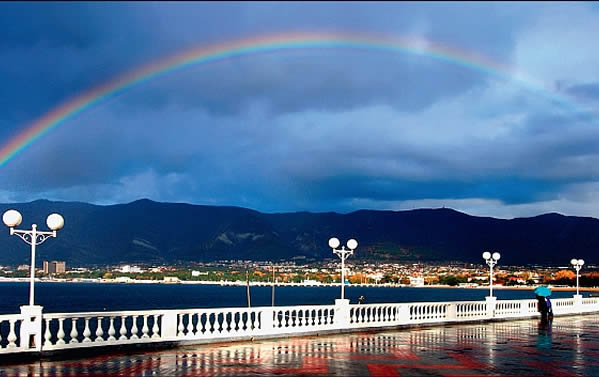 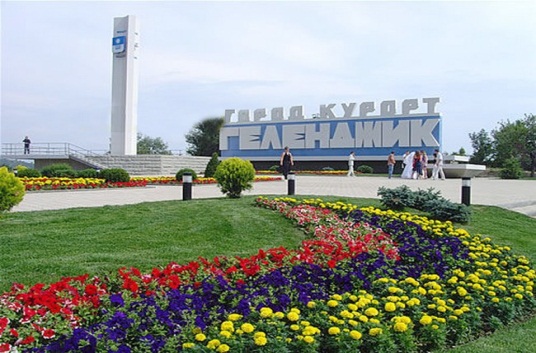 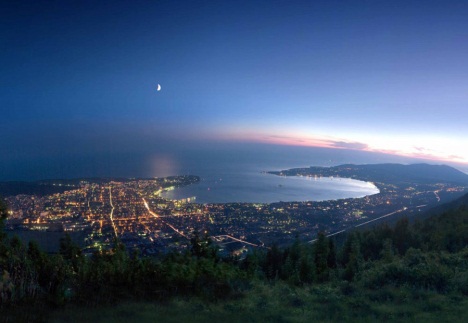 09.06Выезд группы из Таганрога, сбор в 21.30, отправление в 22:00 (Автовокзал, площадь Восстания 11), из Ростова, сбор в 23.30, отправление 23:45 (Автовокзал, ул. Сиверса 1).10.06Прибытие в Геленджик/Кабардинку. Размещение в гостиницах по расчетному часу, при наличии свободных мест раннее заселение. Свободное время. Отдыхаем, загораем, купаемся.  11.06Свободное время. Отдыхаем, загораем, купаемся.         12.06Свободное время. 13.00 из Геленджика, Отъезд в Абрау-Дюрсо. История «Абрау-Дюрсо» начинается с 1870 года, когда по указу императора Александра II у озера Абрау и речки Дюрсо было создано удельное имение, которое принадлежало царской семье. Царский дегустационный зал расположен на территории завода столовых вин. Проходя по маршруту экскурсии, вы увидите дубовые буты, в которых выдерживается вино марки каберне для производства игристого красного «Абрау-Дюрсо». До революции шампанское под маркой «Абрау-Дюрсо» поставлялось для царского стола и аристократии. В программе: Историческая лекция, экскурсия в винные погреба Русского Шампанского Дома «Абрау-Дюрсо», дегустация для желающих. Так же мы посетим новый арт объект «Галерея света Абрау» – это один из немногих центров, представляющих самые передовые из ныне существующих видов искусств. Здесь можно увидеть аудиовизуальные инсталляции, погружающие посетителей в настоящую вселенную медиа-искусства, наполненную необычными эмоциями и переживанием нового опыта. Это не просто творческая галерея, а целое путешествие в мир искусства будущего, где соединены видео, звук, свет и даже танец.  Свободное время для прогулки по набережной. 18.30 Отъезд домой.Город, гостиницаНомераПитаниеЦена, рублейПансионат «Геленджикская бухта»Стандарт 2-местный холодильник, телевизор, сплит-система, душ и санузел.2 завтрака8 290Геленджик - центр«Абрикос» Стандарт 2-3х местныйтелевизор, сплит-система, душ и санузел.Без питания7 550Кабардинка б/о «Лаванда»Стандартхолодильник, сплит-система, душ и санузел.Комфортхолодильник, телевизор, сплит-система, душ и санузелБез питания6 5757 200Пансионат «Глория» Тонкий МысСтандартхолодильник, сплит-система, душ и санузел на 2 номераБез питания7 000